Unit 1 Lesson 5: Explore Addition and SubtractionWU Number Talk: Subtract 1 or 2 (Warm up)Student Task StatementFind the value of each expression mentally.1 Introduce Check it Off, Subtract within 10Student Task Statement2 Centers: Choice TimeStudent Task StatementChoose a center.Counting Collections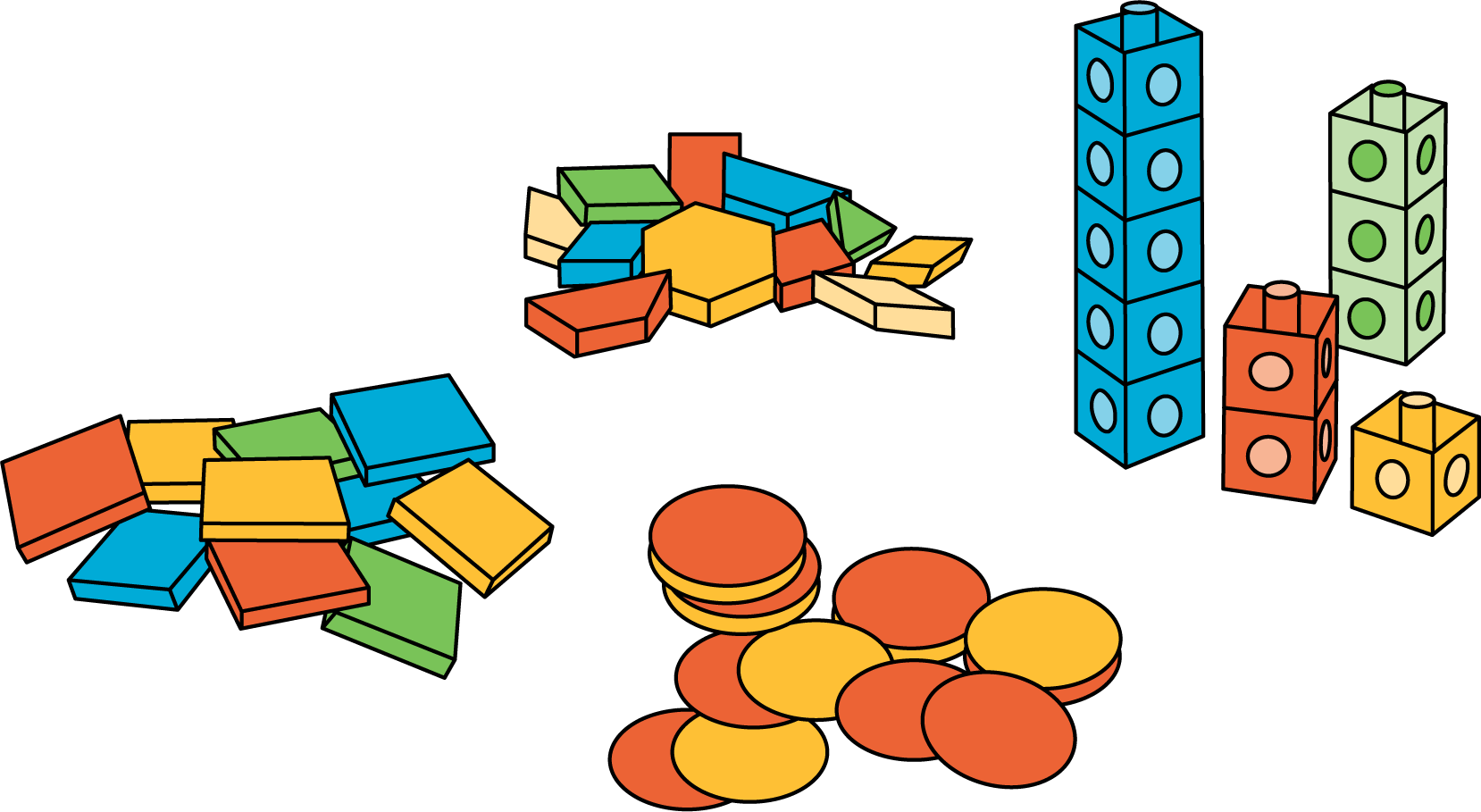 Number Race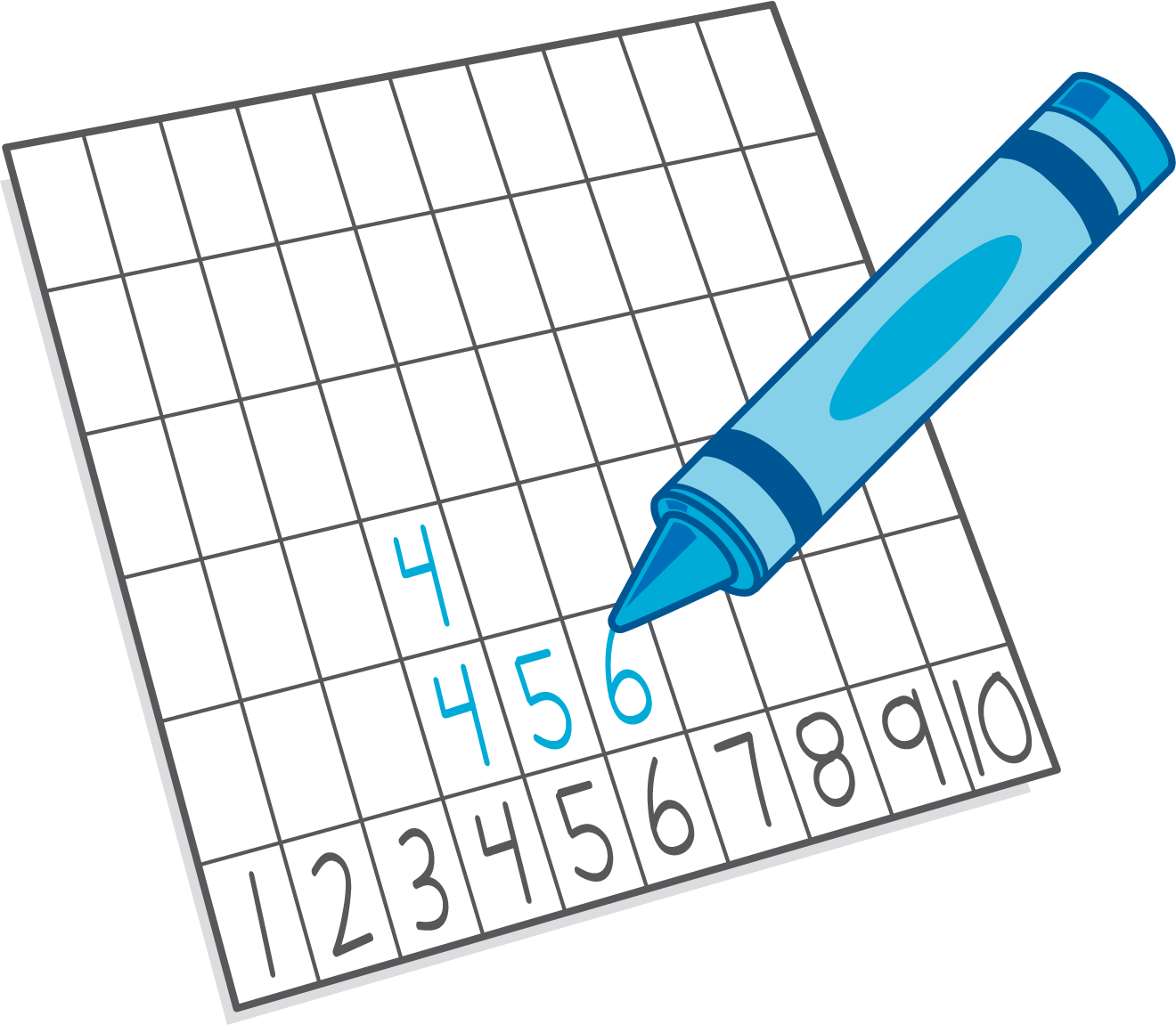 Check it Off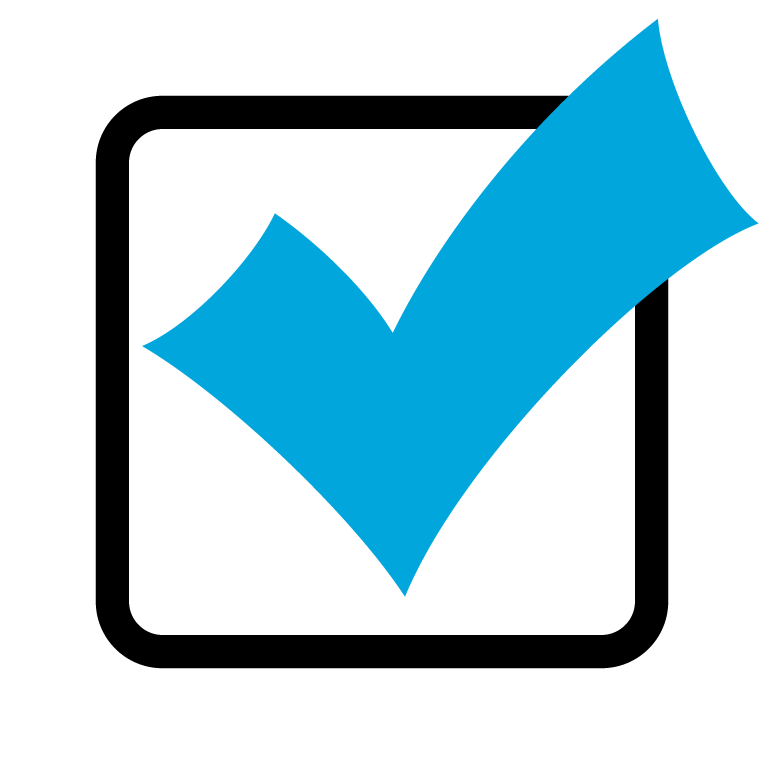 Five in a Row: Addition and Subtraction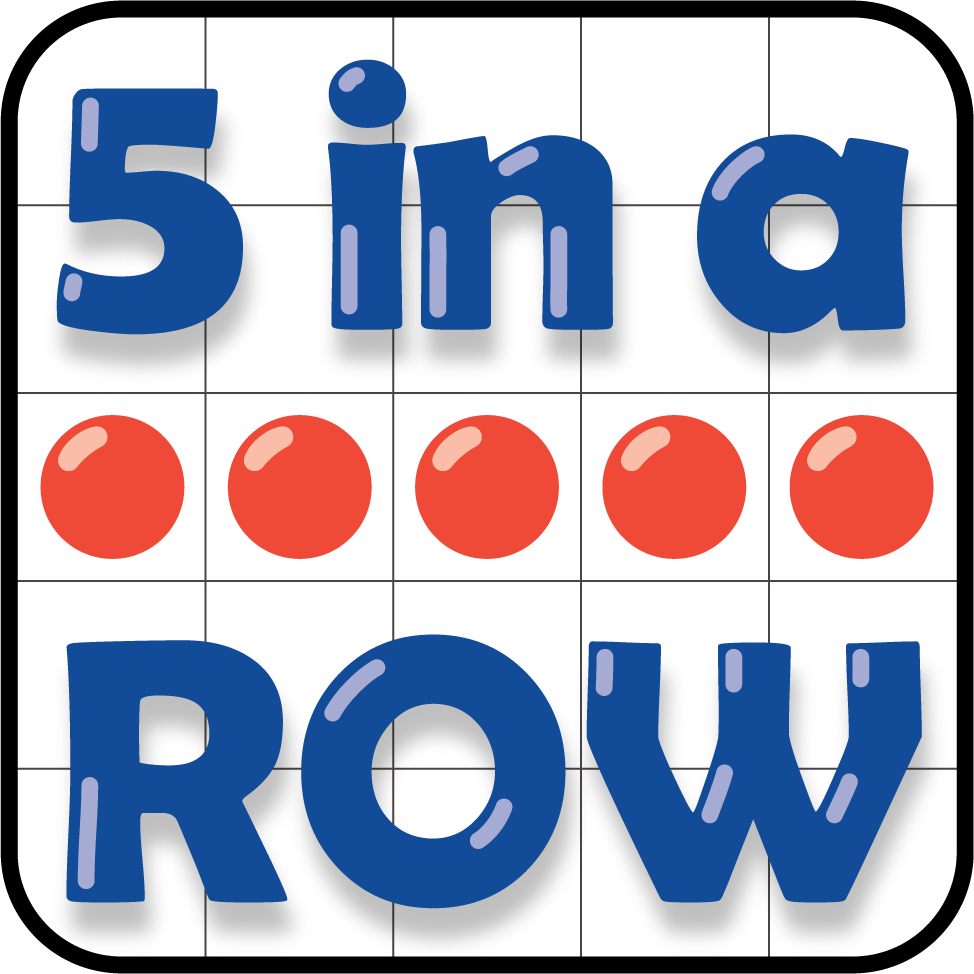 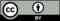 © CC BY 2021 Illustrative Mathematics®